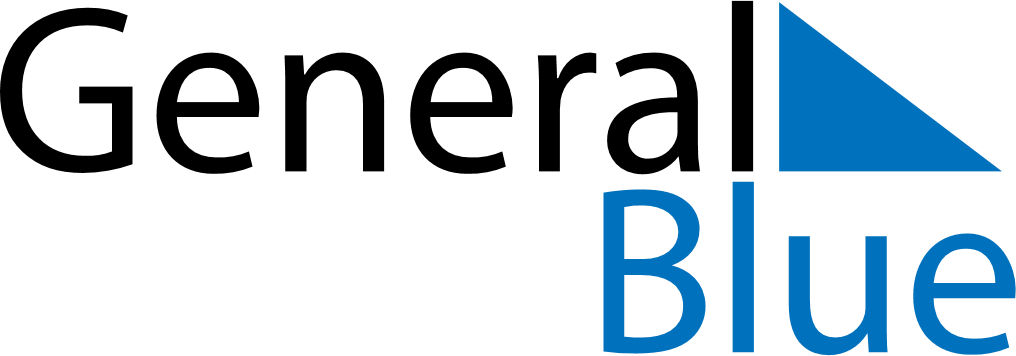 May 2024May 2024May 2024May 2024May 2024May 2024Lillestrom, Viken, NorwayLillestrom, Viken, NorwayLillestrom, Viken, NorwayLillestrom, Viken, NorwayLillestrom, Viken, NorwayLillestrom, Viken, NorwaySunday Monday Tuesday Wednesday Thursday Friday Saturday 1 2 3 4 Sunrise: 5:13 AM Sunset: 9:12 PM Daylight: 15 hours and 59 minutes. Sunrise: 5:10 AM Sunset: 9:15 PM Daylight: 16 hours and 4 minutes. Sunrise: 5:07 AM Sunset: 9:17 PM Daylight: 16 hours and 9 minutes. Sunrise: 5:05 AM Sunset: 9:19 PM Daylight: 16 hours and 14 minutes. 5 6 7 8 9 10 11 Sunrise: 5:02 AM Sunset: 9:22 PM Daylight: 16 hours and 19 minutes. Sunrise: 4:59 AM Sunset: 9:24 PM Daylight: 16 hours and 24 minutes. Sunrise: 4:57 AM Sunset: 9:27 PM Daylight: 16 hours and 29 minutes. Sunrise: 4:54 AM Sunset: 9:29 PM Daylight: 16 hours and 34 minutes. Sunrise: 4:52 AM Sunset: 9:32 PM Daylight: 16 hours and 39 minutes. Sunrise: 4:49 AM Sunset: 9:34 PM Daylight: 16 hours and 44 minutes. Sunrise: 4:47 AM Sunset: 9:37 PM Daylight: 16 hours and 49 minutes. 12 13 14 15 16 17 18 Sunrise: 4:44 AM Sunset: 9:39 PM Daylight: 16 hours and 54 minutes. Sunrise: 4:42 AM Sunset: 9:41 PM Daylight: 16 hours and 59 minutes. Sunrise: 4:40 AM Sunset: 9:44 PM Daylight: 17 hours and 4 minutes. Sunrise: 4:37 AM Sunset: 9:46 PM Daylight: 17 hours and 8 minutes. Sunrise: 4:35 AM Sunset: 9:48 PM Daylight: 17 hours and 13 minutes. Sunrise: 4:33 AM Sunset: 9:51 PM Daylight: 17 hours and 17 minutes. Sunrise: 4:31 AM Sunset: 9:53 PM Daylight: 17 hours and 22 minutes. 19 20 21 22 23 24 25 Sunrise: 4:28 AM Sunset: 9:55 PM Daylight: 17 hours and 26 minutes. Sunrise: 4:26 AM Sunset: 9:58 PM Daylight: 17 hours and 31 minutes. Sunrise: 4:24 AM Sunset: 10:00 PM Daylight: 17 hours and 35 minutes. Sunrise: 4:22 AM Sunset: 10:02 PM Daylight: 17 hours and 39 minutes. Sunrise: 4:20 AM Sunset: 10:04 PM Daylight: 17 hours and 44 minutes. Sunrise: 4:18 AM Sunset: 10:06 PM Daylight: 17 hours and 48 minutes. Sunrise: 4:16 AM Sunset: 10:08 PM Daylight: 17 hours and 52 minutes. 26 27 28 29 30 31 Sunrise: 4:14 AM Sunset: 10:10 PM Daylight: 17 hours and 56 minutes. Sunrise: 4:13 AM Sunset: 10:12 PM Daylight: 17 hours and 59 minutes. Sunrise: 4:11 AM Sunset: 10:14 PM Daylight: 18 hours and 3 minutes. Sunrise: 4:09 AM Sunset: 10:16 PM Daylight: 18 hours and 7 minutes. Sunrise: 4:08 AM Sunset: 10:18 PM Daylight: 18 hours and 10 minutes. Sunrise: 4:06 AM Sunset: 10:20 PM Daylight: 18 hours and 13 minutes. 